「生物を活用したミニプロジェクト」提出日　１２月８日（金）テーマ造花とドライフラワーを利用して暮らしを華やかにしよう！目的・造花とドライフラワーを活用して、暮らしや日常を華やかにする。・飾ることで癒し効果を高める。概要・造花とドライフラワーを使ったスワッグを製作し、部屋を華やかにする。・飾ることで癒し効果を実感できたかを検証する。・ドライフラワーと造花のスワッグを両方作り、メリットとデメリットを調べる。実施場所家具体的方法①好きな長さに花材をカットする。②花のバランスを整えながら組み合わせる。③輪ゴムでとめる。④輪ゴムでとめたところにリボンを巻いて完成！効果の検証方法家族にアンケートをとる。必要資材・造花・ドライフラー・輪ゴム・リボンなど成果・効果（写真を含める）　アンケートの結果一人目Q１．部屋が華やかになりましたか？　　　　　　　　　　　　はいQ２．癒し効果を感じましたか？　　　　　　　　　　　　　　はいQ３．ドライフラワーと造花のどちらが好みでしたか？　　　　ドライフラワーQ４．Q３でドライフラーと回答した理由　　　　　　造花よりドライフラワーの方が花を感じられるから。二人目Q１．部屋が華やかになりましたか？　　　　　　　　　　　　はいQ２．癒し効果を感じましたか？　　　　　　　　　　　　　　はいQ３．ドライフラワーと造花のどちらが好みでしたか？　　　　ドライフラワーQ４．Q３でドライフラーと回答した理由　　ドライフラワーの方が、香りもあって、癒されるから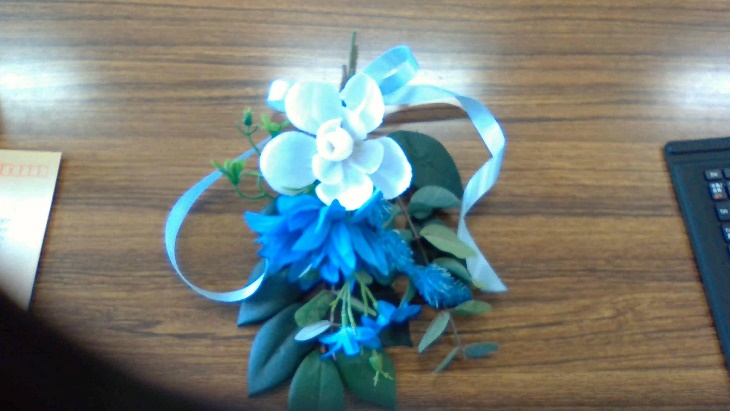 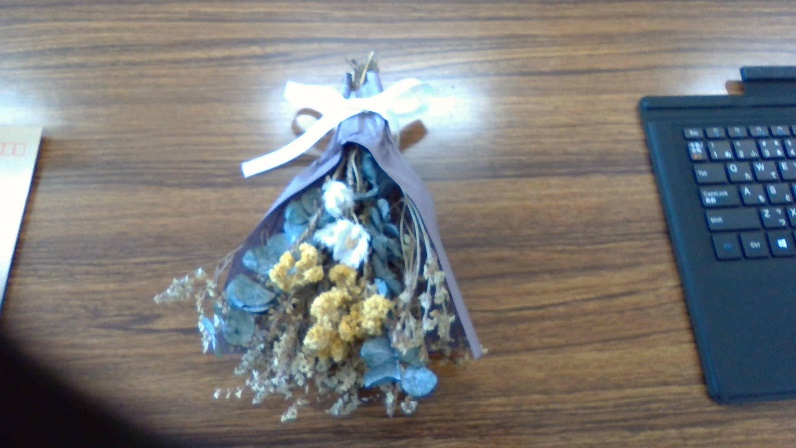 感想・反省（考察・改善点など）　今回、このプロジェクトで初めてスワッグを作ってみて、全体のバランスを考えながら作ることがとても難しかったです。ドライフラワーと造花を活用してみて、改めて本物の花の方が好きだと感じました。造花も鮮やかな色を保ったまま楽しむことができるので、両方のメリットとデメリットが分かったので良かったです。（一人目）このプロジェクトをきっかけに、スワッグというものを知りました。ドライフラワーや、造花などで、気軽に作れるところがいいなと思いました。今回２パターン作ってみて、私は、ドライフラワーの方が、見た目も鮮やかで、香りもするので、本物の方が好みだなと思いました。（二人目）